LIMITED RESERVED GROOMING FORM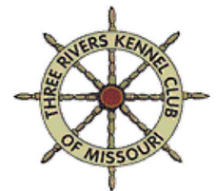 THREE RIVERS KENNEL CLUB OF MISSOURIThursday, 9/10/20 @ 3:00 – Sunday, 9/13/20DUE TO COVID 19, PURINA IS FOLLOWING STATE AND AKC SOCIAL DISTANCING & SAFETY GUIDELINES, WHICH WILL BE LIMITING THE NUMBER OF GROOMING SPACES ALLOWED. PLEASE READ CAREFULLY:You MUST wear a mask.There will only be 79 grooming spots in The Gateway Hall and The Great Hall combined. There is NO ELECTRIC in these spaces. There are no fans of any kind (battery, powerpack or electric) permitted in the building. No hairdryers.There will be 24 grooming spots outside under a tent in Row A (upper RV lot). These spots WILL HAVE ELECTRIC. You can use fans and driers outside too.There will be FREE grooming located outside under the tent in the lower field. We are limiting reservations to 2 spots per person.All reservations are on a first-come, first served basis.Once all spots are full, it will be posted on our website & Facebook pages. If request is received after spots are full, an email will be sent to you. Please print email clearly.There will be no ringside crating.No access to reserved grooming until 3pm Thursday, Sept. 10thNo refunds after August 28th.All reservations must be in writing on this form.No Soft-sided crates; No Exercise pens permittedFee is $25.00 for one 5 X 10 space for the entire event and $60 for two spots, from Thursday, September 10th @ 3:00 p.m. thru Sunday, September 13th, one hour after Best in Show.  Yes, $60…not a typo. You will have access to the social distancing area between both spaces.*******************************************************************Arrival date:  ___________________   Departure date: ______________________Number of dogs:  _______   Breed: ______________________________________No Electric: ________ Yes, I Need Electric: _______ Number of Spaces:_________Amount enclosed: $____________ ($25/1 space & $60/2 spaces).  IF YOU NEED ELECTRIC, YOU WILL BE PUT OUTSIDE.*******************************************************************Name: ____________________________________________________________Address: __________________________________________________________City/State/Zip:______________________________________________________Phone:  _______________ Email: _______________________________________(PLEASE PRINT CLEARLY)I, the undersigned, understand that this reservation will be accepted on a first-come, first-served basis and that I will accept the space I am assigned.  I further understand that the reserved grooming space is a privilege that can be withdrawn from those who do not follow the rules, regulations & instructions of the AKC & Three Rivers Kennel Club of Missouri.Signature: ________________________________________________________Checks or money orders payable to:  Three Rivers Kennel Club of MOMail reservations to:  	Terri Deiters 3RKC Grooming Chair, 6275 Kinsey Place, Saint Louis, MO 63109   314-578-2956 (Cell)  terriandmarty21@att.net 